Forces & Dynamics 30 min Module 1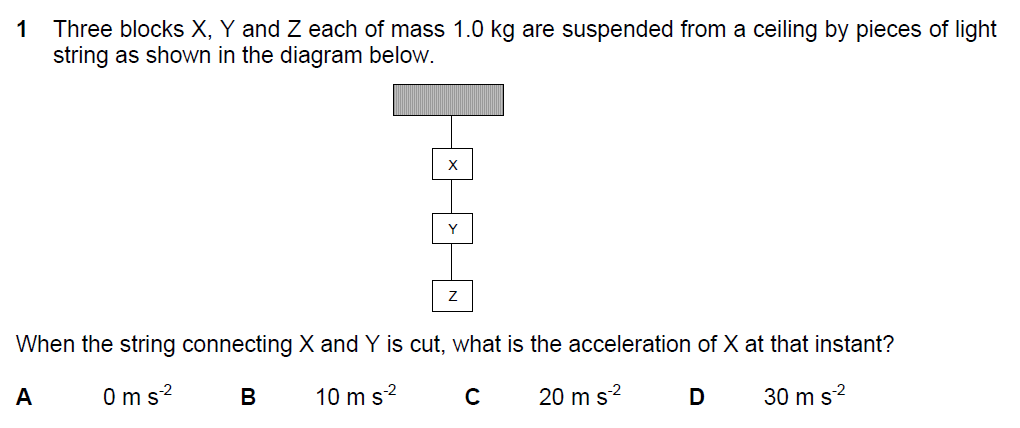 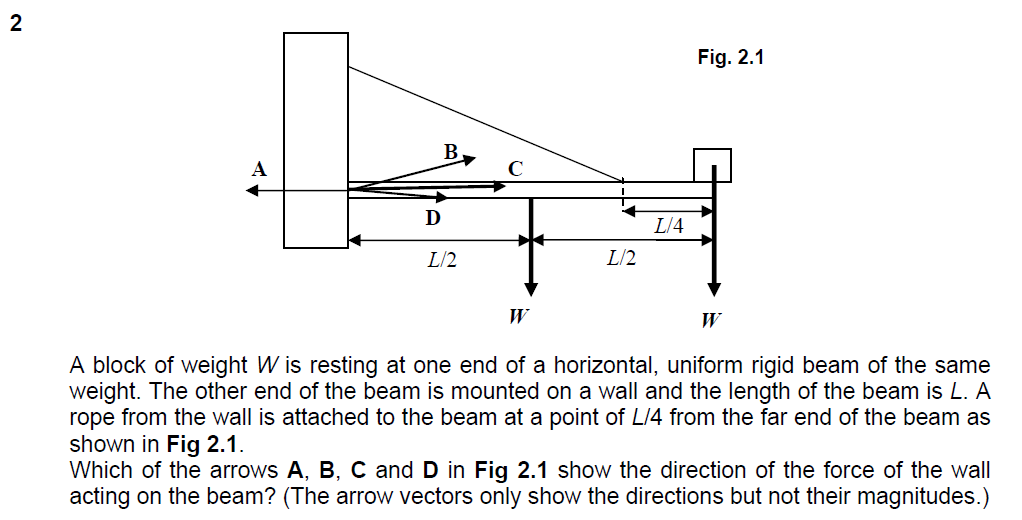 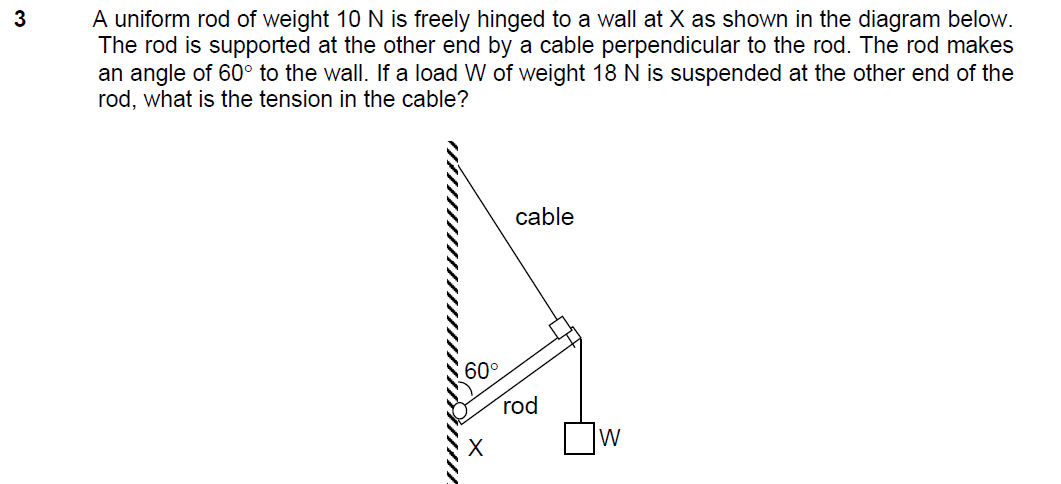 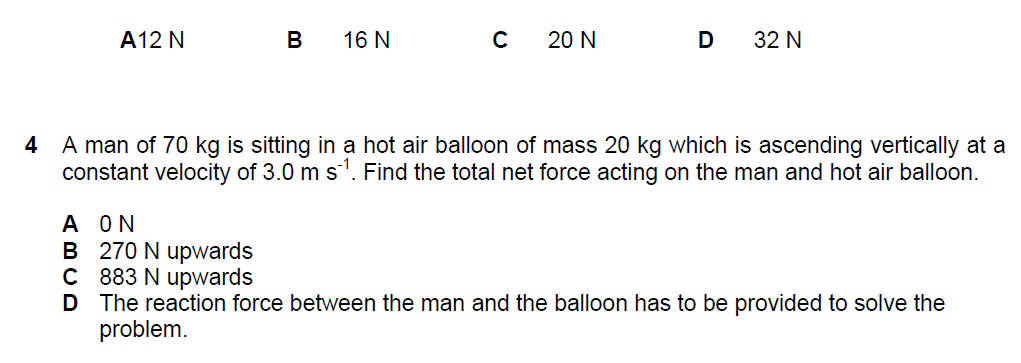 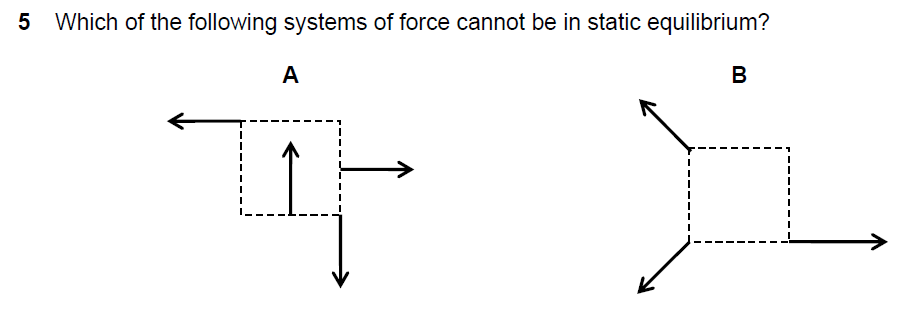 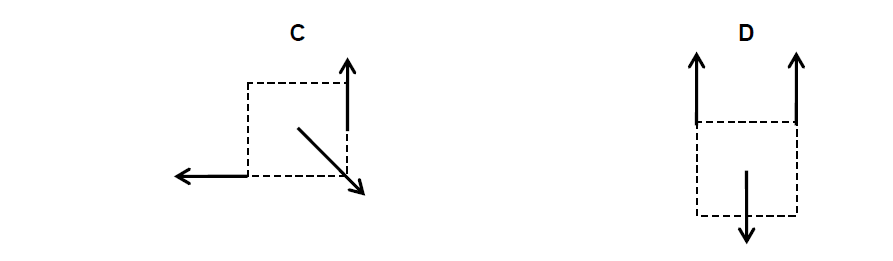 Structural Question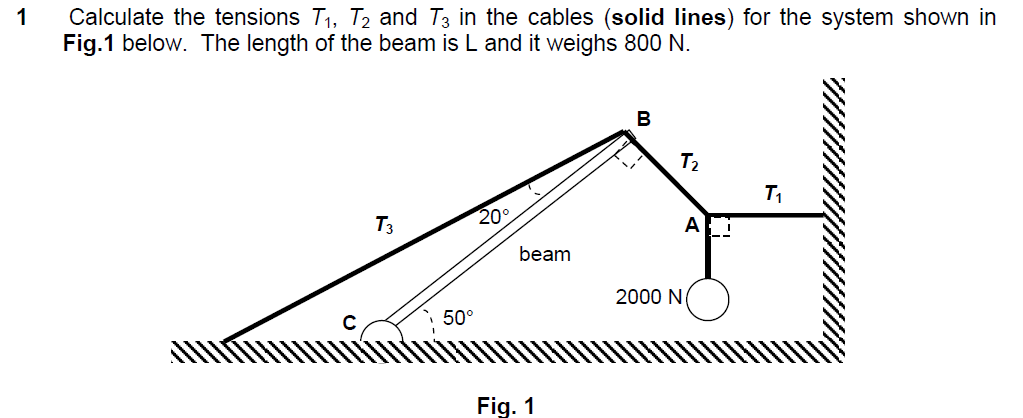 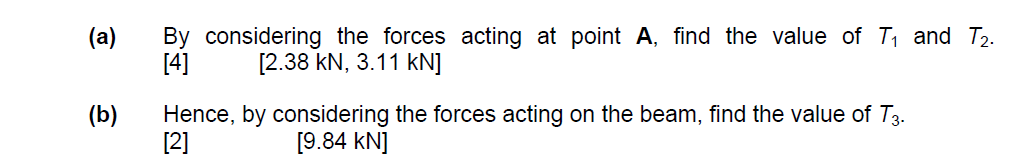 